Анализ результатов ГИА 2020 год по ПГОПредмет МатематикаПеречень элементов содержания, проверяемых на ГИА (в соответствии с кодификатором и заданиями КИМ)ЕГЭ Профильный уровень2) Статистические данные по элементам содержания и умениям, проверяемых в ходе ЕГЭ за последние 5 лет. Динамика изменения результатов за 5 лет (положительные и отрицательные тенденции):Уровневый анализ (ЕГЭ) ПрофильСравнение результатов уровневого анализа с результатами ГИА-2018 и ГИА-2019. Определение динамики.Выводы.Динамика по ЕГЭ (математика профиль) в целом положительная: количество не набравших минимальное количество баллов уменьшилось на 0,11%, а набравших от 80 до 99 баллов – увеличилось на 4,33%.По итогам результатов написания ЕГЭ на профильном уровне 2020 года можно сделать выводы, о том, что сохраняется тенденция к увеличению доли высокобалльников и снижению количества неуспешных работ. Одной из причин повышения успешности в написании ЕГЭ на профильном уровне явилось то, что содержание КИМа соответствовало программам обучения (задания С уровня были посильными).Причиной снижения неуспешных результатов может являться усиление работы с потенциальными «двоечниками». Также, увеличение количества высокобалльников говорит о том, что в течение учебного года уделялось большое внимание методике преподавания написания ЕГЭ второй части профильного уровня, проводились регулярные консультационные занятия с педагогами, педагоги проводили дополнительные индивидуальные занятия.Рекомендации педагогам.В связи с новыми мировыми тенденциями применения методов дистанционного обучения, необходимо активно изучать и применять эффективные методы онлайн – взаимодействия с обучающимисяРекомендуется привлекать обучающихся к активному использованию онлайн -тренажеров при подготовке к ЕГЭ В преподавании необходимо увеличивать долю геометрии, статистики, теории вероятностей и логики.Обучение должно иметь дифференцированный характер: работать необходимо одинаково интенсивно со всеми категориями обучающихся, но по-разному.Необходимо обучать приемам самоконтроля и умению использовать справочные материалыНеобходимо внедрять эффективные механизмы текущего и рубежного контроля.Выстраивать систему внутреннего промежуточного контроля и итоговой аттестации по математике, так чтобы она была нацелена не на оценку абсолютной подготовки учащегося, а на оценку результата освоения математики учащимся.Необходимо заменить «принцип прохождения программы» качественным усвоением знаний и умений.Для повышения заинтересованности необходимо привлекать обучающихся к участию в математических олимпиадах, турнирах, соревнованиях и играх.Для формирования у обучающихся умений проводить логические рассуждения и грамотно излагать свои мысли педагогам необходимо уделять большое внимание реализации программ углубленного изучения математикиНеобходимо ставить перед каждым обучающимся те цели, которые он может реализовать в соответствии с уровнем его подготовки, при этом возможно опираться на самооценку и устремления обучающегося.План мероприятий по повышению качества образования на 2020-2021 учебный год. Проанализировать результаты ЕГЭ на ГМО,  разобрать типичные ошибки обучающихся;Скорректировать образовательный процесс с учетом полученных результатов с целью формирования  предметных умений учащихся; для освоения способов решения практических задач, овладения логическими действиями сравнения, анализа, классификации, построения рассужденийОсваивать и внедрять в профессиональную деятельность дистанционных образовательных технологийПринять участие в проведении диагностических и тренировочных работ по графику Статграда в 5-11 классахПовышать квалификацию педагогических работников через: курсовую подготовку и дальнейшее сопровождение педагогов, участие в работе ГМО, школьных МО, участие в конкурсах и проектах.Продолжать практику консультаций для молодых специалистов и педагогов, испытывающих трудности в преподавании математики по вопросам, касающихся методических аспектов некоторых тем курса, в частности тем, которые выносятся на ГИА. График «Динамика показателя «Медиана тестовых баллов» по итогам ЕГЭ 2018-2020 г.» показывает динамику изменения «медианы тестовых баллов» муниципальной системы общего образования в 2018-2020 г.г.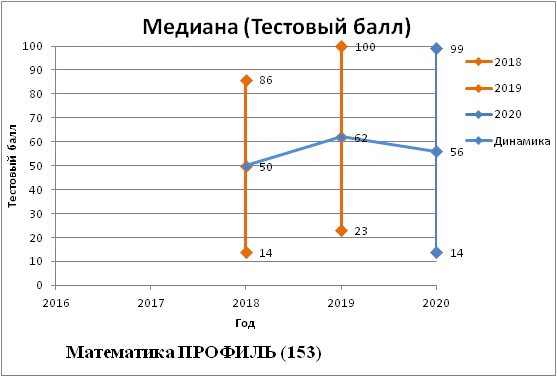 График  «Динамика показателя «Индекс успешных результатов» по итогам ЕГЭ 2018-2020» показывает динамику изменения данного индекса в муниципальной системе общего образования в 2018-2020 г.г.Данный показатель применяется для характеристики качества образовательных результатов по учебному предмету. Индекс успешных результатов рассчитывается в процентах как отношение медианы первичного балла по муниципальному образованию к максимальному первичному баллу по предмету. При более высоком индексе выше качество образовательных результатов. 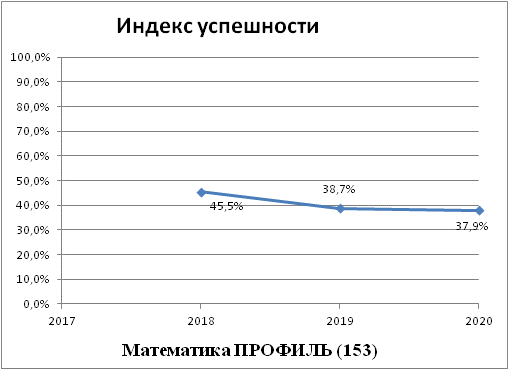 Тьютор						Бажова Н.М.ПРОФИЛЬчисло%Число выпускников, выбравших ЕГЭ157Число выпускников, сдававших ЕГЭ15397,45Число выпускников, имеющих результат ниже установленного минимального порога53,27Количество работ от 80 до 100 баллов 1811,8Минимальный балл по ПГО14-Максимальный балл по ПГО99-№ заданияПроверяемый элемент содержанияПроверяемые умения% справившихся% не справившихся1 часть1 часть1 часть1 часть1 часть1Целые числа. Дроби, проценты, рациональные числа. Применение математических методов для решения содержательных задач из различных областей науки и практики. Интерпретация результата, учет реальных ограниченийУметь использовать приобретенные знания и умения в практической деятельности и повседневной жизни91,58,52Определение и график функции. Элементарное исследование функций. Основные элементарные функции. Табличное и графическое представление данныхУметь использовать приобретенные знания и умения в практической деятельности и повседневной жизни10003Планиметрия. Измерение геометрических величинУметь выполнять действия с геометрическими фигурами, координатами и векторами90,89,24Элементы теории вероятностейУметь строить и исследовать простейшие математические модели97,42,65УравненияУметь решать уравнения и неравенства10006Треугольник. Параллелограмм, прямоугольник, ромб, квадрат. Трапеция. Окружность и круг. Величина угла, градусная мера угла, соответствие между величиной угла и длиной дуги окружности. Угол между прямыми в пространстве, угол между прямой и плоскостью, угол между плоскостями. Длина отрезка, ломаной, окружности, периметр многоугольника. Расстояние от точки до прямой, от точки до плоскости; расстояние между параллельными и скрещивающимися прямыми, расстояние между параллельными плоскостями. Площадь треугольника, параллелограмма, трапеции, круга, сектораУметь выполнять действия с геометрическими фигурами, координатами и векторами75,824,27Производная. Исследование функций. Первообразная и интегралУметь выполнять действия с функциями57,542,58Прямые и плоскости в пространстве. Многогранники. Тела и поверхности вращения. Измерение геометрических величинУметь выполнять действия с геометрическими фигурами, координатами и векторами79,720,39Числа, корни и степени. Основы тригонометрии. Логарифмы. Преобразования выраженийУметь выполнять вычисления и преобразования71,228,810Уравнения. НеравенстваУметь использовать приобретенные знания и умения в практической деятельности и повседневной жизни79,120,911Уравнения. НеравенстваУметь строить и исследовать простейшие математические модели67,332,712Производная. Исследование функцийУметь выполнять действия с функциями44,455,62 часть2 часть2 часть2 часть2 часть13Уравнения. НеравенстваУметь решать уравнения и неравенства30,169,914Прямые и плоскости в пространстве. Многогранники. Тела и поверхности вращения. Измерение геометрических величин. Координаты и векторыУметь выполнять действия с геометрическими фигурами, координатами и векторами0,799,315Уравнения. НеравенстваУметь решать уравнения и неравенства19,081,016ПланиметрияУметь выполнять действия с геометрическими фигурами, координатами и векторами13,786,317Целые числа. Дроби, проценты, рациональные числа. Применение математических методов для решения содержательных задач из различных областей науки и практики. Интерпретация результата, учет реальных ограниченийУметь использовать приобретенные знания и умения в практической деятельности и повседневной жизни35,964,118Уравнения. Неравенства. Элементарное исследование функций. Основные элементарные функцииУметь решать уравнения и неравенства, содержащие параметры9,290,819Числа, корни и степени. Основы тригонометрии. Логарифмы. Преобразование выраженийУметь строить и исследовать простейшие математические модели35,364,7№% справ. 2016% справ. 2017% справ. 2018% справ. 2019% справ. 2020193,483,697,2795,2791,5286,797,495,0897,3100Положительная388,895,889,6294,5990,8457,194,775,9698,6597,4594,997,497,2793,92100Положительная686,754,087,9888,5175,8756,139,253,0157,4357,5Положительная880,661,956,2863,5179,7Положительная986,252,495,0883,1171,21043,977,265,5781,2279,11138,824,965,0369,5967,31244,426,540,4474,3244,4134,6(1)36,2(2)5,2(1)40,7(2)2,73(1)29,51(2)6,76(1)46,62(2)5,23(1)24,84(2)1431,6(1)9,5(1)0,5(2)9,84(1)5,46(2)2,7(1)1,35(2)0,65(2)153,1(1)12,2(2)10,1(1)12,7(2)2,19(1)11,48(2)2,03(1)19,59(2)2,61(1)16,34(2)162,6(1)1,0(2)1,0(3)0,5(1)0,5(3)0,55(1)2,03(1)0,68(3)9,8(1)1,31(2)2,61(3)Положительная172,0(1)3,6(2)16,8(3)2,1(1)6,9(2)4,8(3)0,55(2)1,64(3)3,38(2)16,22(3)1,31(1)3,92(2)30,72(3)Положительная181,0(1)0,5(2)0,5(3)0,5(1)4,92(1)1,09(2)0,55(3)3,38(1)0,68(2)3,38(4)5,88(1)1,31(2)0,65(3)1,31(4)Положительная194,6(1)5,1(2)0,5(3)3,7(1)12,57(1)0,55(2)4,73(1)1,35(2)0,68(3)24,84(1)9,8(2)0,65(3)ПоложительнаяВсего участников 2020Участвовало в ЕГЭ по предметуУчаствовало в ЕГЭ по предметуБаллыБаллыБаллыБаллыБаллыБаллыБаллыБаллыВсего участников 2020число%Ниже минимального порогаНиже минимального порогаОт 70 до 79 балловОт 70 до 79 балловОт 80 до 99 балловОт 80 до 99 баллов100 баллов100 балловВсего участников 2020число%число%число%число%число%15715397,4553,273522,881811,7600Показатели ГИА%%%Динамика 2020 к 2018Динамика 2020 к 2019Баллы ЕГЭ (профиль)201820192020Динамика 2020 к 2018Динамика 2020 к 2019Менее 27 баллов4,923,383,27Положительная (-1,65%)Положительная (-0,11%)От 70 до 79 баллов15,3031,122,88Положительная (+7,58%)Отрицательная (-8,22%)От 80 до 99 баллов3,287,4311,76Положительная (+8,48%)Положительная (+4,33%)100 баллов00,680-Отрицательная (-0,68%)